Cover  (warna cover sesuai dengan warna program studi)Laporan PenelitianJUDUL PENELITIAN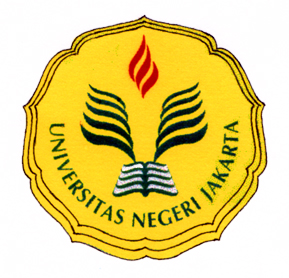 TIM PELAKSANA..........................................	(Ketua / Dosen)..........................................	(Anggota)..........................................	(Anggota)..........................................	(Anggota)PROGRAM STUDI ...................................PROGRAM PASCASARJANA UNIVERSITAS NEGERI JAKARTA2011Lembar PengesahanLAPORAN PENELITIANJUDUL  			: ........................................................................PROGRAM STUDI 	: ........................................................................
Tim Pelaksana:1.2. 3.  4.Jakarta,   .......................Direktur PPs UNJ							Ketua Pelaksana___________________________					_______________________DAFTAR ISIJudul ..................................................................................................................		iLembar Pengesahan ........................................................................................		iiKata Pengantar  ...............................................................................................		iiiDaftar Isi   .........................................................................................................		ivBAB I 	Pendahuluan   .............................................................................................BAB II	Kajian Teori.......................................................................................          BAB III 	Metodologi Penelitian.............................................................................................BAB IV 	Hasil Penelitian dan Pembahasan.............................................................................................BAB V 	Kesimpulan dan Saran ..............................................................Daftar PustakaLampiran